Werkwoche an der LVR-Förderschule KME WuppertalSeit über 20 Jahren bewährtSpezielle Projektwoche , die einzuordnen ist zwischen Praxistag und Praktikum (schulinternes Praktikum).Entsprechend sind  vornehmlich berufsvorbereitende Zielsetzungen im Vordergrund, die von den Praxistagen bekannt sind.Die SuS sind eine Woche in den Gruppen tätig, in denen sie auch am Praxistag zugeordnet sind.Die Inhalte sind immer dem großen Thema „Wir bereiten unseren nächsten Schulbasar vor“ zugeordnet.
Die Produktionsgruppe baut Sachen für den Verkaufsstand der Abschlussstufe am Basar
Die Küchengruppe backt z.B. Plätzchen für den Verkauf oder die Tombola, oder bereitet Malzeiten für die gesamte AS in der Werkwoche vor
Die Mobilitätsgruppe verteilt Einladungen und Plakate, die auf den Basar hinweisen in der näheren Umgebung der Schule und den Einkaufsstraßen
Die Schwerbehindertengruppe fertigt einfache Dinge für den Verkauf, oder übernimmt Teilarbeiten (z.B. den Nachtisch) für die KüchengruppeDie Werkwoche endet am Freitag mit der gemeinsamen gegenseitigen Präsentation aller Arbeitsergebnisse. Auch am Basartag selber übernehmen die SuS Verantwortung für das Gelingen dieser Veranstaltung, dadurch dass sie Dienstzeiten am Verkaufstand der AS übernehmen und den Getränke- und Waffelstand betreuen.Die gemeinsame Arbeitswoche ist bei den SuS immer ausgesprochen beliebt.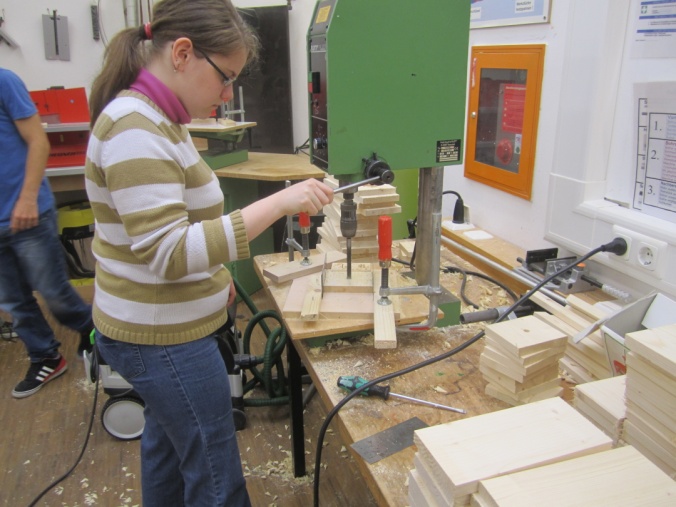 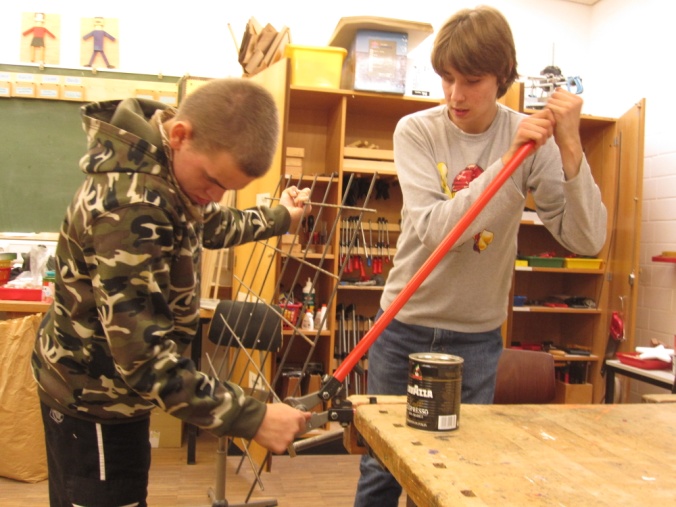 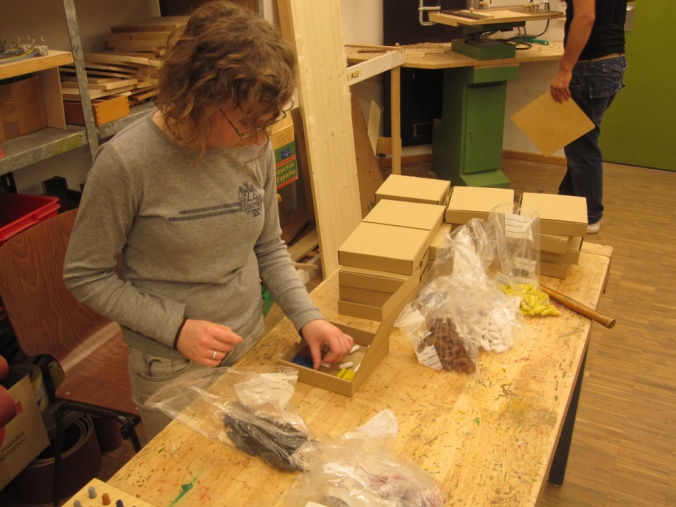 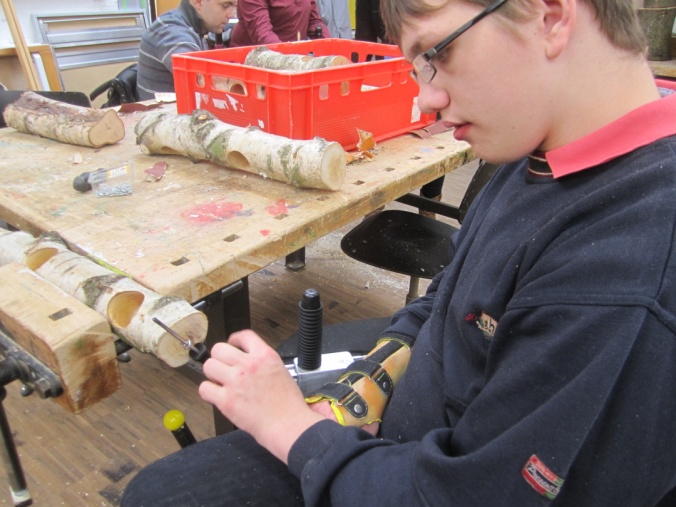 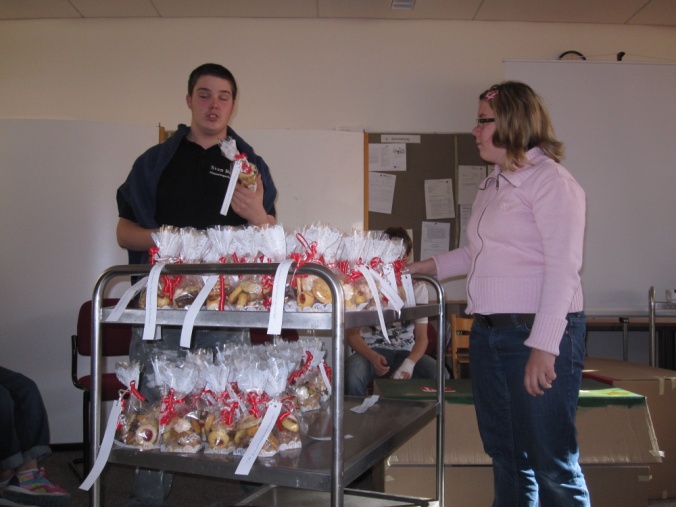 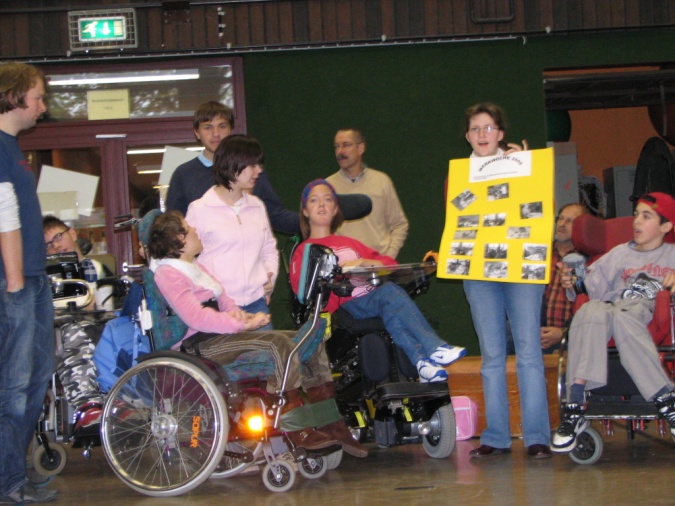 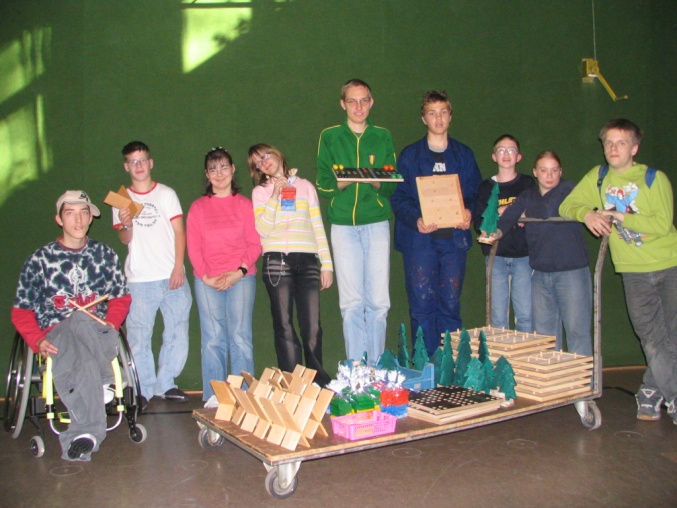 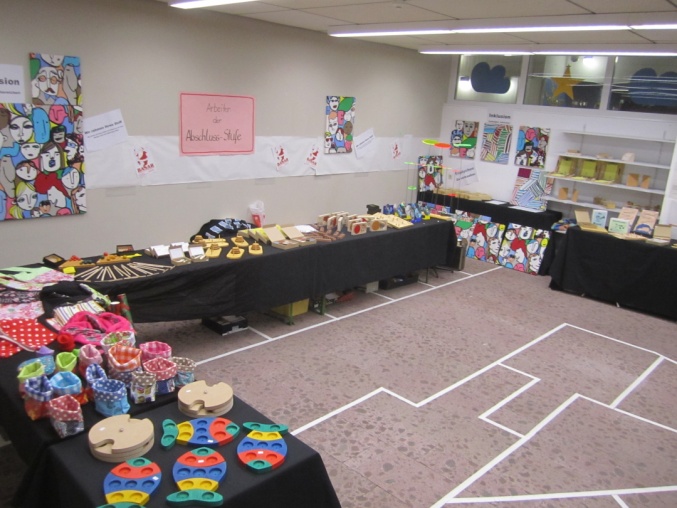 